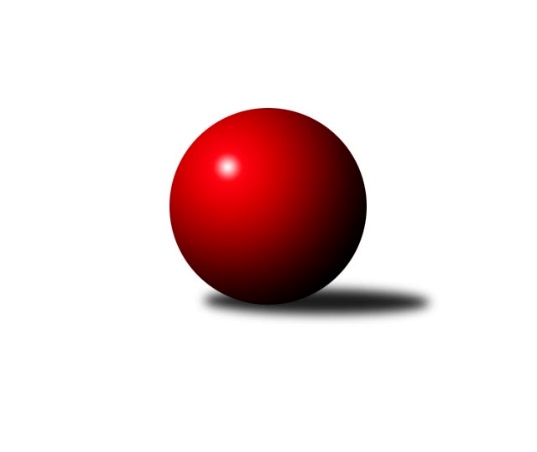 Č.18Ročník 2023/2024	5.6.2024 Okresní přebor Ostrava 2023/2024Statistika 18. kolaTabulka družstev:		družstvo	záp	výh	rem	proh	skore	sety	průměr	body	plné	dorážka	chyby	1.	SKK Ostrava B	16	12	1	3	80.5 : 47.5 	(113.5 : 78.5)	2353	25	1690	663	58.9	2.	TJ Sokol Bohumín D	17	11	1	5	83.5 : 52.5 	(114.5 : 89.5)	2366	23	1684	681	60.3	3.	TJ Unie Hlubina C	17	8	2	7	72.5 : 63.5 	(106.5 : 97.5)	2385	18	1679	706	59.9	4.	TJ Sokol Bohumín E	16	8	0	8	64.5 : 63.5 	(100.0 : 92.0)	2360	16	1667	693	54.1	.	o udržení					 	()						5.	SKK Ostrava C	18	12	0	6	81.0 : 63.0 	(112.0 : 104.0)	2371	24	1660	711	60.1	6.	TJ VOKD Poruba C	18	7	2	9	69.0 : 75.0 	(116.0 : 100.0)	2301	16	1670	631	68.8	7.	TJ Michálkovice  B	18	6	1	11	63.0 : 81.0 	(89.5 : 126.5)	2261	13	1621	640	67.7	8.	TJ Unie Hlubina ˝D˝	18	1	1	16	38.0 : 106.0 	(76.0 : 140.0)	2187	3	1588	598	82Tabulka doma:		družstvo	záp	výh	rem	proh	skore	sety	průměr	body	maximum	minimum	1.	SKK Ostrava B	8	8	0	0	48.5 : 15.5 	(63.5 : 32.5)	2317	16	2401	2241	2.	TJ Sokol Bohumín D	9	7	1	1	49.5 : 22.5 	(63.0 : 45.0)	2419	15	2594	2315	3.	TJ Unie Hlubina C	9	6	1	2	45.0 : 27.0 	(62.0 : 46.0)	2538	13	2653	2350	4.	TJ Sokol Bohumín E	7	5	0	2	36.0 : 20.0 	(49.0 : 35.0)	2483	10	2590	2389	.	o udržení					 	()					5.	SKK Ostrava C	10	9	0	1	52.0 : 28.0 	(63.0 : 57.0)	2269	18	2349	2188	6.	TJ Michálkovice  B	9	6	1	2	44.0 : 28.0 	(53.5 : 54.5)	2299	13	2412	2207	7.	TJ VOKD Poruba C	9	6	0	3	44.0 : 28.0 	(66.5 : 41.5)	2339	12	2426	2259	8.	TJ Unie Hlubina ˝D˝	8	1	1	6	24.0 : 40.0 	(37.0 : 59.0)	2378	3	2484	2267Tabulka venku:		družstvo	záp	výh	rem	proh	skore	sety	průměr	body	maximum	minimum	1.	SKK Ostrava B	8	4	1	3	32.0 : 32.0 	(50.0 : 46.0)	2357	9	2525	2268	2.	TJ Sokol Bohumín D	8	4	0	4	34.0 : 30.0 	(51.5 : 44.5)	2379	8	2651	2154	3.	TJ Sokol Bohumín E	9	3	0	6	28.5 : 43.5 	(51.0 : 57.0)	2360	6	2505	2249	4.	TJ Unie Hlubina C	8	2	1	5	27.5 : 36.5 	(44.5 : 51.5)	2382	5	2522	2081	.	o udržení					 	()					5.	SKK Ostrava C	8	3	0	5	29.0 : 35.0 	(49.0 : 47.0)	2360	6	2584	2209	6.	TJ VOKD Poruba C	9	1	2	6	25.0 : 47.0 	(49.5 : 58.5)	2291	4	2441	2135	7.	TJ Michálkovice  B	9	0	0	9	19.0 : 53.0 	(36.0 : 72.0)	2252	0	2421	2098	8.	TJ Unie Hlubina ˝D˝	10	0	0	10	14.0 : 66.0 	(39.0 : 81.0)	2193	0	2413	1924Tabulka podzimní části:		družstvo	záp	výh	rem	proh	skore	sety	průměr	body	doma	venku	1.	TJ Unie Hlubina C	10	7	1	2	52.0 : 28.0 	(72.5 : 47.5)	2445	15 	5 	0 	0 	2 	1 	2	2.	TJ Sokol Bohumín D	10	7	0	3	50.0 : 30.0 	(66.0 : 54.0)	2382	14 	4 	0 	1 	3 	0 	2	3.	SKK Ostrava B	10	7	0	3	49.0 : 31.0 	(68.0 : 52.0)	2377	14 	5 	0 	0 	2 	0 	3	4.	TJ Sokol Bohumín E	10	5	0	5	39.0 : 41.0 	(58.0 : 62.0)	2357	10 	3 	0 	2 	2 	0 	3	.	o udržení					 	()		 	 	 	 	 	 		5.	SKK Ostrava C	10	6	0	4	42.0 : 38.0 	(59.5 : 60.5)	2379	12 	4 	0 	1 	2 	0 	3	6.	TJ Michálkovice  B	10	4	1	5	37.0 : 43.0 	(53.0 : 67.0)	2309	9 	4 	1 	0 	0 	0 	5	7.	TJ VOKD Poruba C	10	2	1	7	30.0 : 50.0 	(59.5 : 60.5)	2279	5 	2 	0 	3 	0 	1 	4	8.	TJ Unie Hlubina ˝D˝	10	0	1	9	21.0 : 59.0 	(43.5 : 76.5)	2193	1 	0 	1 	4 	0 	0 	5Tabulka jarní části:		družstvo	záp	výh	rem	proh	skore	sety	průměr	body	doma	venku	1.	SKK Ostrava B	6	5	1	0	31.5 : 16.5 	(45.5 : 26.5)	2355	11 	3 	0 	0 	2 	1 	0 	2.	TJ Sokol Bohumín D	7	4	1	2	33.5 : 22.5 	(48.5 : 35.5)	2364	9 	3 	1 	0 	1 	0 	2 	3.	TJ Sokol Bohumín E	6	3	0	3	25.5 : 22.5 	(42.0 : 30.0)	2487	6 	2 	0 	0 	1 	0 	3 	4.	TJ Unie Hlubina C	7	1	1	5	20.5 : 35.5 	(34.0 : 50.0)	2332	3 	1 	1 	2 	0 	0 	3 	.	o udržení					 	()		 	 	 	 	 	 	 	5.	SKK Ostrava C	8	6	0	2	39.0 : 25.0 	(52.5 : 43.5)	2363	12 	5 	0 	0 	1 	0 	2 	6.	TJ VOKD Poruba C	8	5	1	2	39.0 : 25.0 	(56.5 : 39.5)	2317	11 	4 	0 	0 	1 	1 	2 	7.	TJ Michálkovice  B	8	2	0	6	26.0 : 38.0 	(36.5 : 59.5)	2227	4 	2 	0 	2 	0 	0 	4 	8.	TJ Unie Hlubina ˝D˝	8	1	0	7	17.0 : 47.0 	(32.5 : 63.5)	2175	2 	1 	0 	2 	0 	0 	5 Zisk bodů pro družstvo:		jméno hráče	družstvo	body	zápasy	v %	dílčí body	sety	v %	1.	Lukáš Modlitba 	TJ Sokol Bohumín E 	15.5	/	16	(97%)	30	/	32	(94%)	2.	Martin Futerko 	SKK Ostrava C 	15	/	16	(94%)	28	/	32	(88%)	3.	Lukáš Trojek 	TJ Unie Hlubina C 	13	/	17	(76%)	25	/	34	(74%)	4.	Jiří Koloděj 	SKK Ostrava B 	12	/	16	(75%)	25	/	32	(78%)	5.	Libor Pšenica 	TJ Michálkovice  B 	12	/	18	(67%)	23	/	36	(64%)	6.	Lucie Stočesová 	TJ Sokol Bohumín D 	11	/	14	(79%)	19	/	28	(68%)	7.	Hana Zaškolná 	TJ Sokol Bohumín D 	11	/	14	(79%)	19	/	28	(68%)	8.	Přemysl Janalík 	TJ VOKD Poruba C 	11	/	16	(69%)	21	/	32	(66%)	9.	Jaroslav Hrabuška 	TJ VOKD Poruba C 	11	/	18	(61%)	22	/	36	(61%)	10.	Jakub Kožík 	SKK Ostrava C 	11	/	18	(61%)	20.5	/	36	(57%)	11.	Zdeněk Kuna 	SKK Ostrava B 	10	/	15	(67%)	17	/	30	(57%)	12.	Blažena Kolodějová 	SKK Ostrava B 	10	/	16	(63%)	18	/	32	(56%)	13.	Roman Grüner 	TJ Unie Hlubina ˝D˝ 	10	/	16	(63%)	17.5	/	32	(55%)	14.	Karel Lomozník 	TJ Unie Hlubina C 	9.5	/	15	(63%)	19.5	/	30	(65%)	15.	Jan Ščerba 	TJ Michálkovice  B 	9	/	10	(90%)	16	/	20	(80%)	16.	Josef Jurášek 	TJ Michálkovice  B 	9	/	12	(75%)	13	/	24	(54%)	17.	Lubomír Jančar 	TJ Unie Hlubina ˝D˝ 	9	/	14	(64%)	16	/	28	(57%)	18.	Radek Říman 	TJ Michálkovice  B 	9	/	15	(60%)	16	/	30	(53%)	19.	Miroslava Ševčíková 	TJ Sokol Bohumín E 	9	/	16	(56%)	17.5	/	32	(55%)	20.	Markéta Kohutková 	TJ Sokol Bohumín D 	8.5	/	16	(53%)	16	/	32	(50%)	21.	Miroslav Heczko 	SKK Ostrava C 	8	/	12	(67%)	12	/	24	(50%)	22.	Vojtěch Zaškolný 	TJ Sokol Bohumín D 	8	/	14	(57%)	16	/	28	(57%)	23.	Zdeněk Franek 	TJ Sokol Bohumín D 	8	/	14	(57%)	15	/	28	(54%)	24.	Jaroslav Čapek 	SKK Ostrava B 	8	/	15	(53%)	19	/	30	(63%)	25.	Roman Klímek 	TJ VOKD Poruba C 	8	/	16	(50%)	18	/	32	(56%)	26.	Dalibor Hamrozy 	TJ Sokol Bohumín E 	7	/	10	(70%)	11	/	20	(55%)	27.	Vojtěch Dančík 	TJ Unie Hlubina C 	7	/	11	(64%)	13	/	22	(59%)	28.	Veronika Rybářová 	TJ Unie Hlubina C 	7	/	14	(50%)	17	/	28	(61%)	29.	Jiří Číž 	TJ VOKD Poruba C 	7	/	15	(47%)	18	/	30	(60%)	30.	Michaela Černá 	TJ Unie Hlubina ˝D˝ 	7	/	15	(47%)	15	/	30	(50%)	31.	Lubomír Richter 	TJ Sokol Bohumín E 	7	/	16	(44%)	15.5	/	32	(48%)	32.	Marian Mesároš 	TJ VOKD Poruba C 	7	/	17	(41%)	18	/	34	(53%)	33.	Miroslav Koloděj 	SKK Ostrava B 	6.5	/	12	(54%)	16	/	24	(67%)	34.	Hana Vlčková 	TJ Michálkovice  B 	6	/	10	(60%)	9	/	20	(45%)	35.	Václav Kladiva 	TJ Sokol Bohumín D 	6	/	12	(50%)	12.5	/	24	(52%)	36.	Miroslav Futerko 	SKK Ostrava C 	6	/	14	(43%)	13	/	28	(46%)	37.	Josef Hájek 	TJ Unie Hlubina C 	6	/	15	(40%)	11.5	/	30	(38%)	38.	Rostislav Hrbáč 	SKK Ostrava B 	6	/	16	(38%)	13.5	/	32	(42%)	39.	Petr Holas 	SKK Ostrava C 	5	/	5	(100%)	10	/	10	(100%)	40.	Michal Hejtmánek 	TJ Unie Hlubina C 	5	/	6	(83%)	9	/	12	(75%)	41.	Miroslav Paloc 	TJ Sokol Bohumín D 	5	/	12	(42%)	11	/	24	(46%)	42.	Helena Martinčáková 	TJ VOKD Poruba C 	5	/	13	(38%)	10	/	26	(38%)	43.	Janka Sliwková 	TJ Sokol Bohumín E 	5	/	15	(33%)	11	/	30	(37%)	44.	Jan Kožík 	SKK Ostrava C 	4	/	15	(27%)	10	/	30	(33%)	45.	Miroslav Futerko 	SKK Ostrava C 	4	/	15	(27%)	9.5	/	30	(32%)	46.	Tomáš Polášek 	SKK Ostrava B 	3	/	4	(75%)	4	/	8	(50%)	47.	Filip Országh 	TJ Unie Hlubina C 	3	/	5	(60%)	4	/	10	(40%)	48.	Vlastimil Pacut 	TJ Sokol Bohumín D 	3	/	6	(50%)	6	/	12	(50%)	49.	Andrea Rojová 	TJ Sokol Bohumín E 	3	/	9	(33%)	6.5	/	18	(36%)	50.	Oldřich Stolařík 	SKK Ostrava C 	3	/	9	(33%)	6	/	18	(33%)	51.	Ondřej Valošek 	TJ Unie Hlubina ˝D˝ 	3	/	11	(27%)	7	/	22	(32%)	52.	Alena Koběrová 	TJ Unie Hlubina ˝D˝ 	3	/	17	(18%)	9	/	34	(26%)	53.	Josef Paulus 	TJ Michálkovice  B 	2	/	3	(67%)	3	/	6	(50%)	54.	Jaroslav Kecskés 	TJ Unie Hlubina C 	2	/	3	(67%)	2	/	6	(33%)	55.	Jan Dřimal 	TJ Unie Hlubina ˝D˝ 	2	/	3	(67%)	2	/	6	(33%)	56.	Michal Borák 	TJ Michálkovice  B 	2	/	8	(25%)	4	/	16	(25%)	57.	František Tříska 	TJ Unie Hlubina C 	2	/	11	(18%)	5.5	/	22	(25%)	58.	Martin Ševčík 	TJ Sokol Bohumín E 	2	/	13	(15%)	7.5	/	26	(29%)	59.	Helena Hýžová 	TJ VOKD Poruba C 	1	/	2	(50%)	1.5	/	4	(38%)	60.	Antonín Chalcář 	TJ VOKD Poruba C 	1	/	2	(50%)	1.5	/	4	(38%)	61.	František Deingruber 	SKK Ostrava C 	1	/	2	(50%)	1	/	4	(25%)	62.	Evelína Martínková 	TJ Unie Hlubina ˝D˝ 	1	/	4	(25%)	2	/	8	(25%)	63.	Ondřej Janalík 	TJ VOKD Poruba C 	1	/	7	(14%)	4	/	14	(29%)	64.	Josef Kyjovský 	TJ Unie Hlubina ˝D˝ 	1	/	12	(8%)	3.5	/	24	(15%)	65.	František Modlitba 	TJ Sokol Bohumín E 	0	/	1	(0%)	1	/	2	(50%)	66.	Libor Radomský 	TJ VOKD Poruba C 	0	/	1	(0%)	1	/	2	(50%)	67.	Antonín Pálka 	SKK Ostrava B 	0	/	2	(0%)	1	/	4	(25%)	68.	Adam Klištinec 	TJ Unie Hlubina ˝D˝ 	0	/	3	(0%)	0	/	6	(0%)	69.	Radomíra Kašková 	TJ Michálkovice  B 	0	/	5	(0%)	2	/	10	(20%)	70.	Pavel Rybář 	TJ Unie Hlubina C 	0	/	5	(0%)	0	/	10	(0%)	71.	Libor Mendlík 	TJ Unie Hlubina ˝D˝ 	0	/	6	(0%)	2	/	12	(17%)	72.	Oldřich Neuverth 	TJ Unie Hlubina ˝D˝ 	0	/	7	(0%)	2	/	14	(14%)	73.	Radek Hurník 	TJ Michálkovice  B 	0	/	10	(0%)	1	/	20	(5%)	74.	Roman Raška 	TJ Michálkovice  B 	0	/	15	(0%)	2	/	30	(7%)Průměry na kuželnách:		kuželna	průměr	plné	dorážka	chyby	výkon na hráče	1.	TJ Unie Hlubina, 1-2	2471	1750	721	65.4	(411.9)	2.	TJ Sokol Bohumín, 1-4	2411	1714	697	60.3	(402.0)	3.	TJ Michalkovice, 1-2	2284	1636	648	66.4	(380.7)	4.	TJ VOKD Poruba, 1-4	2282	1630	651	73.1	(380.3)	5.	SKK Ostrava, 1-2	2249	1601	648	58.9	(374.9)Nejlepší výkony na kuželnách:TJ Unie Hlubina, 1-2TJ Unie Hlubina C	2653	16. kolo	Karel Lomozník 	TJ Unie Hlubina C	503	18. koloTJ Sokol Bohumín D	2651	7. kolo	Michal Hejtmánek 	TJ Unie Hlubina C	488	2. koloTJ Unie Hlubina C	2634	6. kolo	Lukáš Trojek 	TJ Unie Hlubina C	485	16. koloTJ Unie Hlubina C	2620	5. kolo	Markéta Kohutková 	TJ Sokol Bohumín D	477	7. koloSKK Ostrava B	2611	15. kolo	Martin Futerko 	SKK Ostrava C	477	6. koloTJ Unie Hlubina C	2596	9. kolo	Lukáš Modlitba 	TJ Sokol Bohumín E	474	4. koloTJ Unie Hlubina C	2563	15. kolo	Karel Lomozník 	TJ Unie Hlubina C	473	16. koloTJ Unie Hlubina C	2544	1. kolo	Karel Lomozník 	TJ Unie Hlubina C	472	5. koloTJ Unie Hlubina C	2530	3. kolo	Miroslava Ševčíková 	TJ Sokol Bohumín E	471	4. koloSKK Ostrava B	2525	5. kolo	Miroslav Heczko 	SKK Ostrava C	470	17. koloTJ Sokol Bohumín, 1-4TJ Sokol Bohumín D	2594	15. kolo	Dalibor Hamrozy 	TJ Sokol Bohumín E	488	11. koloTJ Sokol Bohumín E	2590	11. kolo	Martin Futerko 	SKK Ostrava C	487	8. koloSKK Ostrava C	2584	8. kolo	Lukáš Modlitba 	TJ Sokol Bohumín E	476	13. koloTJ Sokol Bohumín E	2584	3. kolo	Lucie Stočesová 	TJ Sokol Bohumín D	475	15. koloTJ Sokol Bohumín D	2528	12. kolo	Lukáš Modlitba 	TJ Sokol Bohumín E	474	3. koloTJ Sokol Bohumín E	2505	15. kolo	Lukáš Modlitba 	TJ Sokol Bohumín E	473	9. koloTJ Sokol Bohumín E	2497	9. kolo	Andrea Rojová 	TJ Sokol Bohumín E	464	3. koloTJ Sokol Bohumín D	2494	5. kolo	Lukáš Modlitba 	TJ Sokol Bohumín E	460	12. koloTJ Sokol Bohumín D	2481	4. kolo	Jiří Koloděj 	SKK Ostrava B	458	18. koloTJ Sokol Bohumín E	2470	18. kolo	Martin Futerko 	SKK Ostrava C	456	4. koloTJ Michalkovice, 1-2TJ Michálkovice  B	2412	8. kolo	Michal Hejtmánek 	TJ Unie Hlubina C	447	8. koloTJ Unie Hlubina C	2410	8. kolo	Libor Pšenica 	TJ Michálkovice  B	442	5. koloTJ Michálkovice  B	2382	10. kolo	Martin Futerko 	SKK Ostrava C	439	2. koloTJ Michálkovice  B	2337	2. kolo	Lukáš Modlitba 	TJ Sokol Bohumín E	435	10. koloTJ Michálkovice  B	2317	18. kolo	Dalibor Hamrozy 	TJ Sokol Bohumín E	428	10. koloSKK Ostrava B	2315	11. kolo	Hana Vlčková 	TJ Michálkovice  B	425	10. koloSKK Ostrava C	2311	2. kolo	Radek Říman 	TJ Michálkovice  B	424	2. koloTJ Michálkovice  B	2293	5. kolo	Karel Lomozník 	TJ Unie Hlubina C	424	8. koloTJ Sokol Bohumín E	2285	10. kolo	Roman Grüner 	TJ Unie Hlubina ˝D˝	423	18. koloTJ VOKD Poruba C	2268	17. kolo	Jan Ščerba 	TJ Michálkovice  B	422	5. koloTJ VOKD Poruba, 1-4TJ VOKD Poruba C	2426	16. kolo	Marian Mesároš 	TJ VOKD Poruba C	469	16. koloTJ VOKD Poruba C	2404	4. kolo	Lukáš Trojek 	TJ Unie Hlubina C	458	4. koloTJ Unie Hlubina C	2402	4. kolo	Martin Futerko 	SKK Ostrava C	450	12. koloTJ Sokol Bohumín D	2396	9. kolo	Libor Pšenica 	TJ Michálkovice  B	446	15. koloTJ VOKD Poruba C	2378	14. kolo	Vojtěch Zaškolný 	TJ Sokol Bohumín D	442	9. koloTJ VOKD Poruba C	2349	9. kolo	Lukáš Modlitba 	TJ Sokol Bohumín E	441	6. koloTJ VOKD Poruba C	2337	15. kolo	Jiří Koloděj 	SKK Ostrava B	426	3. koloTJ VOKD Poruba C	2337	12. kolo	Marian Mesároš 	TJ VOKD Poruba C	424	15. koloSKK Ostrava C	2334	12. kolo	Roman Klímek 	TJ VOKD Poruba C	421	16. koloTJ VOKD Poruba C	2297	1. kolo	Jakub Kožík 	SKK Ostrava C	421	12. koloSKK Ostrava, 1-2SKK Ostrava B	2401	2. kolo	Jiří Koloděj 	SKK Ostrava B	452	8. koloSKK Ostrava B	2371	4. kolo	Martin Futerko 	SKK Ostrava C	449	1. koloSKK Ostrava C	2349	16. kolo	Petr Holas 	SKK Ostrava C	444	16. koloSKK Ostrava C	2344	5. kolo	Martin Futerko 	SKK Ostrava C	442	3. koloSKK Ostrava B	2343	7. kolo	Jan Ščerba 	TJ Michálkovice  B	437	4. koloSKK Ostrava B	2341	10. kolo	Miroslav Koloděj 	SKK Ostrava B	434	4. koloSKK Ostrava B	2338	8. kolo	Martin Futerko 	SKK Ostrava C	432	16. koloTJ Sokol Bohumín E	2317	2. kolo	Michaela Černá 	TJ Unie Hlubina ˝D˝	429	6. koloSKK Ostrava C	2305	9. kolo	Jiří Koloděj 	SKK Ostrava B	425	10. koloSKK Ostrava B	2294	14. kolo	Martin Futerko 	SKK Ostrava C	424	14. koloČetnost výsledků:	8.0 : 0.0	3x	7.5 : 0.5	1x	7.0 : 1.0	8x	6.5 : 1.5	1x	6.0 : 2.0	20x	5.0 : 3.0	17x	4.0 : 4.0	4x	3.0 : 5.0	7x	2.0 : 6.0	8x	1.0 : 7.0	3x